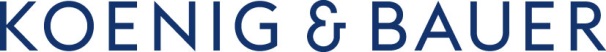 Press ReleaseAuthor: Coastlne Public Relations		No.:	1710-030Inquiries: Eric Frank		Date:	Oct. 23, 2017Phone: 469.532.8040 or 800.532.7521	E-Mail:	eric.frank@koenig-bauer.comRelease:		Ref.:	www.koenig-bauer.com Photographs: 1		Pages: 3	New KBA Rapida 106 20,000 SPH Press Advances D’Andrea Visual Communications’ PressroomThis southern California printer caters to the most impressive Fortune 500 brands on the globeWorld’s fastest press running at 20,000 sphOpens doors into growing packaging sectorInstallation in its new facility in Orange County, CAEver since it was established in 2005, D’Andrea Visual Communications has set its course as a premier, yet revolutionary, visual communications creator in Los Angeles. As its competitors remained dubious of UV technology and its printing benefits, this young minority-owned firm immediately embraced the innovation and, after 12 years of experience, has built a sterling reputation for high quality printing production and the most up-to-date technology for some of the most impressive Fortune 500 brands on the globe.But that’s not the only area that distinguishes D’Andrea from the rest of the field. To better serve its customers, the firm is currently combining both its commercial UV lithographic printing and top tier grand format production and finishing along with its 150 employees to have its litho, bindery and digital grand format production all under one roof. It continues to be one of the few to print on all types of substrates, from fly sheet to 36 pt board as well as a variety of synthetic stocks.  This fall, the firm is installing its new KBA Rapida 106 alongside an existing press. Ever since the Rapida 106 was launched, it has gained a reputation for being the world’s fastest press at an incredible 20,000 sph. But it also provides fast makeready speeds with simultaneous processes, the highest print quality, and the ability to print on the widest range of substrates---all mandates that D’Andrea has imposed to continue to keep its competitive advantage over its competitors.“For two years we researched which sheetfed press would be best for our clients and for us,” says Gary Reyes, litho division manager. “Ultimately, KBA offered us advanced technology that we didn’t have before, the fastest 20,000 sph speed, and the highest quality that our customers demand. Plus, the press opens doors for us into a new market: small packaging. It will be our workhorse press and differentiates us from any of our competitors.”Press operators are eager to begin production on the new KBA Rapida 106 eight-color press with coater and UV technology. Its amazing 20,000 sph production speed will increase job throughput and its unique KBA ErgoTronic and KBA QualiTronic technology systems---which provide precise quality and color control measurement of each sheet---will raise quality levels even further, especially important for DVC’s well-known brands. D’Andrea Visual Communications is headquartered in a gleaming white, ultra-modern two-story facility in Cypress, CA under a bevy of Southern California palm trees between Long Beach and Huntington Beach. This new facility, opened in 2013, offers a large manufacturing space. It’s in this prime location where its experienced craftsmen can print and produce important projects for elite firms across the national market but particularly in Southern California, including large advertising and design agencies, entertainment companies, movie studios, record producers, DVD production and distribution firms, as well as major automobile marketers. Its sales experts, project managers, engineers, craftsman and installers all work closely to collaborate with its clients in order to enhance their brand.“Ultimately, our goal is to create visual marketing materials that get noticed,” says Reyes. “Every day, we’re producing impactful and innovative visual experiences that inform, motivate, and inspire while reinforcing our clients’ brand and making a lasting impression. Currently in our market we see clients wanting quality work with a speedy turnaround. They also want that one on one service so they feel confident their projects are being handled in an efficient manner. Our clients praise us for our unparalleled customer experience.”  D’Andrea Visual Communications was launched in April 2005 and is a complete visual communications producer for Fortune 500 brands as well as unique start-ups.  DVC is a minority owned and FSC® certified company. Its founder, David D’Andrea, has been in the printing industry in Southern California for more than three decades. D’Andrea Visual Communications was created to provide top-tier grand format graphic and finishing solutions to the national market with a focus on Southern California. KBA North America is located in Dallas, Texas and a member of the Koenig & Bauer Group, which was established 200 years ago in Würzburg, Germany. Koenig & Bauer’s claim, “We’re on it.” gets to the heart of Koenig & Bauer’s values and competencies for all target groups. The group's product range is the broadest in the industry; its portfolio includes sheetfed offset presses in all format classes, post press die-cutters, inkjet presses and systems, flexographic presses, commercial and newspaper web presses, corrugated presses, special presses for banknotes, securities, metal-decorating, smart cards, glass and plastic decorating. For more information visit the company's web site at www.koenig-bauer.com.Related websites:www.koenig-bauer.comhttp://dandreavisual.com/Caption:Photo 1: The team at D’Andrea Visual Communications is excited about its new KBA Rapida 106 press. Left to right: David Schiller, Founder / VP of Business Development; Carson Ladd, Vice President of Operations; Lety Villegas, Controller; Gary Reyes, Litho Division Manager; and David D’Andrea, Founder / CEO.